INDICAÇÃO Nº 91/2017Sugere ao Poder Executivo Municipal que proceda a poda das árvores da área publica localizada na Rua Roraima defronte o nº 333 na Vila Grego II.Excelentíssimo Senhor Prefeito Municipal, Nos termos do Art. 108 do Regimento Interno desta Casa de Leis, dirijo-me a Vossa Excelência para sugerir ao setor competente que proceda a poda das árvores da área publica localizada na Rua Roraima defronte o nº 333 na Vila Grego II.Justificativa:Fomos procurados por munícipes, solicitando essa providência, pois segundo eles as referidas árvores estão com a copa grande encobrindo a iluminação publica deixando o local escuro, causando transtornos e insegurança.Plenário “Dr. Tancredo Neves”, em 21 de Dezembro de 2016.José Luís Fornasari“Joi Fornasari”-Solidariedade-- Vereador -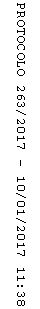 